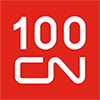 Update on CN 100th Celebrations in WinnipegFirst and foremost, thank you to all once again who have signed up to volunteer for the CN 100 celebrations in Winnipeg Sept 19-22As you know, we were well underway in terms of having sufficient volunteers to cover all stated shift requirements and, in fact, just this morning I was advising new volunteer applicants of their shift assignments and at the same time notifying others that we could reduce some of their previously assigned shifts due to the continued stream of new applicants.However, I no sooner completed that task, than I received a new, modified version of the shift requirements now being proposed by the organizing group at CN. The changes being proposed are significant enough that it would be impractical to just try and make changes to the existing assignments as the proposal not only changes the number of volunteer requirements on any given shift, it also proposed changes to the number of shifts per day and the lengths of these shifts, and that changes the terms that were proposed to you, as volunteers, sufficiently enough to warrant a new shift proposal to all of you and allow you to make any changes to your availability, based on the new shift requirements.Linda Schram is attending the actual Quebec City event on May 24 and she will get a first hand look at the duties being performed by the volunteers and the shift schedules and the relief provided for the volunteers by using the “Rovers” and using that information, we will recreate the volunteer signup form that most of you used on our local website (www.cnpensioners.ca) and restart the process. To try and minimize schedule changes, I have retained all of the initial shift assignments and, where practicable, we will try and keep your assignments as close to what you currently have as possible, but given the additional requirements and the adjustments to the number of shifts on specific days, it may not be as seamless as we could hope.I will be unavailable from May 30 through July 26, so while we may get the new form onto the website prior to this, we may wait until late July to make any shift assignments to avoid any further adjustments due to changes they make after debriefing from the Quebec City and Halifax events. We will place a post on our Facebook page and on the website when the new sign up form is available.I sincerely apologize for any inconvenience this may cause and our goal will be to have your shift assignments into your hands as soon as possible at the end of July so you can plan around them.Bruce Anderson
Linda Schram